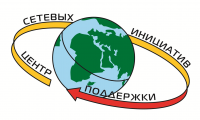 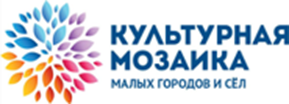 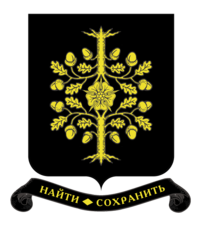 Малая культурная мозаика на Ставрополье21 сентября 2020 года впервые стартует Конкурс  «Малая культурная мозаика», организованный историко-краеведческим музеем села Татарка – филиалом Ставропольского государственного историко-культурного и природно-ландшафтного музея-заповедника имени Г.Н. Прозрителева и Г.К. Праве – в партнерстве со Ставропольской региональной общественной организацией «Центр поддержки сетевых инициатив»в целях повышения уровня участия местных жителей  в социокультурных преобразованиях на территории Татарского сельсовета Шпаковского района. Конкурс является частью проекта «Лидерская сеть»  и финансируется Благотворительным фондом Елены и Геннадия Тимченко.Грантовый фонд финансирования проектов Конкурса «Малая культурная мозаика» составляет 100 000 рублей.РАЗМЕР ЦЕЛЕВОГО ПОЖЕРТВОВАНИЯМинимальный размер – 10 тыс. рублей, максимальный – 20 тыс. рублей.ПРОДОЛЖИТЕЛЬНОСТЬ ПРОЕКТОВПродолжительность одного проекта составляет 2 месяца: - начало реализации – с 20 октября .;- окончание – не позднее 15 декабря .;- завершение сдачи отчетов по проектам – 31 декабря.НОМИНАЦИИ КОНКУРСА1. «Пространство жизни» проекты, ориентированные на создание новых публичных и общественных пространств, отражающих традиционную культуру народов Северного Кавказа;проекты, направленные на  предъявление историко-культурной и природной среды поселений Татарского сельсовета, отражающих традиционную культуру народов Северного Кавказа и реализуемые средствами искусства и дизайна (объекты, маршруты, визуальная навигация);2.  «Традиции и развитие» проекты, интерпретирующие традиционные виды творчества и ремесел коренных народов, проживающих на территории Татарского сельсовета, использующие  современные технологии, материалы, формы;проекты, порождающие культурное, социальное и экологическое предпринимательство, проекты, направленные на создание нового продукта на базе этнокультурного и историко-культурного капитала территории, влияющие на туристическую привлекательность Татарского сельсовета (событийные, гастрономические и т.д.). «Культпоход» проекты, инициирующие новые формы культурного досуга, содействующие межпоколенческой,  межэтнической коммуникации, вовлекающие людей разного возраста в совместную культурную деятельность и развивающие добровольчество; проекты, направленные на креативные решения социальных проблем средствами культуры ТРЕБОВАНИЯ К УЧАСТНИКАМ КОНКУРСАК участию в конкурсе приглашаются инициативные группы граждан, некоммерческие организации (общественные объединения, муниципальные учреждения), осуществляющие деятельность в  поселениях  Татарского сельсовета Шпаковского района. К участию в конкурсе не допускаются: политические партии и движения; религиозные организации и организации, занимающиеся религиозной деятельностью; профсоюзы, созданные как в форме общественных организаций, так и в любой иной организационно–правовой форме (в том числе, в форме ассоциаций и союзов, некоммерческих партнерств), уставной деятельностью которых является содействие профессиональной деятельности; органы государственной и муниципальной власти; коммерческие организации; частные лица; проекты рекламного характера; проекты, реализация которых противоречит требованиям действующего законодательства РФ.Заявитель может представить на конкурс по одному проекту в каждой номинации.ПОДАЧА ЗАЯВОК НА КОНКУРСДля участия в конкурсе заявителю необходимо предоставить заявку установленной формы. Срок подачи заявок на конкурс с 10:00 21 сентября .  до 17:00 10 октября . Заявки представляются в печатном и электронном варианте по адресу: 356230 с. Татарка, Ставропольский край, Шпаковский район, ул. Минина 2А, историко-краеведческий музей села Татарка, Андрющенко Татьяне Николаевне: andriana3737@gmail.comСрок предоставления заявки фиксируется по дате получения. К заявке должны быть приложены обязательные документы в соответствии с указанным ниже перечнем; могут быть приложены дополнительные материалы, соответствующие деятельности, заявленной в проекте.I. Перечень обязательных документов:1. Форма заявки со всеми необходимыми разделами, подписанная уполномоченным лицом. 2. Копия Свидетельства о государственной регистрации, заверенная печатью организации 3.Для инициативных групп: Протокол создания инициативной группы или Соглашение о сотрудничестве с зарегистрированной организацией, гарантирующей предоставление счета и целевое использование средств.4.  Гарантийные письма, подтверждающие участие партнерских организаций, содержащий информацию: размер и вид вклада в реализацию проекта. II. Перечень дополнительных материалов:1. Письма поддержки от жителей, благополучателей, партнеров, государственных, муниципальных организаций, органов власти и т.п..2.Брошюры, отчеты, публикации или фотографии, освещающие деятельность по заявленному проекту.ПРОЦЕДУРА И КРИТЕРИИ ОТБОРА ПРОЕКТОВЗаявки, поступившие на Конкурс проектов, после проверки  на соответствие условиям конкурса  получают приглашение на заочную защиту проектов. Заочная защита проектов пройдет 16 октября 2020г. по адресу: 356230, Ставропольский край, Шпаковский район, с. Татарка ул. Минина 2А.Решение о финансировании проектов принимается конкурсной комиссией исходя из следующих критериев:– соответствие целей и задач проекта одному из приоритетных направлений Конкурса;– актуальность, востребованность и значимость проекта для местных жителей;– четкий план реализации проекта;– реалистичность и достижимость заявленных результатов;– соответствие возможностей заявителя запланированной деятельности по проекту;– партнерский потенциал проекта (вовлечение в реализацию проекта других организаций, местных жителей, бизнес  партнеров, органов власти и т.д.);– реалистичность и обоснованность затрат (расходов) по проекту (соотношение затрат/расходов) и планируемых результатов, рациональность).Результаты конкурса будут объявлены 20 октября  .ФИНАНСИРОВАНИЕ ПРОЕКТА. ДОПУСТИМЫЕ РАСХОДЫВ срок до 15 ноября 2020г. Ставропольская региональная общественная организация «Центр поддержки сетевых инициатив» заключает с Победителем конкурса Договор о целевом благотворительном пожертвовании, денежные средства перечисляются на расчетный счет организации – заявителя, организации-партнера  инициативной группы.Все расходы по проекту должны быть произведены во время реализации проекта  после подписания Договора о целевом благотворительном пожертвовании, зафиксированы на счетах и подтверждены оригиналами документов.Расходы, которые могут быть включены в проект:покупка оборудования, материалов, аренда помещения, коммунальные услуги,  необходимых для реализации проекта;расходы на создание информационных материалов (бумага, расходные материалы, типографские услуги, фотоуслуги);оплата услуг сторонних организаций на проведение мероприятий проекта;командировочные расходы;оплата труда исполнителей проекта в пределах 50% бюджета с учетом выплаты страховых взносов.Средства, предоставленные победителю Конкурса в порядке благотворительного пожертвования, не могут использоваться:для покрытия долгов победителей Конкурса;для осуществления деятельности, не связанной с представленным проектом;для приобретения алкоголя;на расходы, осуществленные до получения средств целевого финансирования на счет победителя.Дополнительную информацию и консультации можно получить с 10.00 до 17.00 ежедневно, кроме выходных и праздничных дней в историко-краеведческом музее села Татарка – филиале Ставропольского государственного историко-культурного и природно-ландшафтного музея-заповедника имени Г.Н. Прозрителева и Г.К. Праве по адресу: Ставропольский край, Шпаковский район, с. Татарка, ул. Минина, 2 А. По телефону: 8 (865 53 2 20 14).Андрющенко Татьяна Николаевна, +7 962 029 12 87, andriana3737@gmail.com,Драчева Ольга Николаевна +7 918 760 35 00, drachewaolga@yandex.ru,Кальченко Нина Михайловна +7 928 225 16 63, nmorlova0410@yandex.ruНа официальном сайте Ставропольского государственного историко-культурного и природно-ландшафтного музея-заповедника имени Г.Н. Прозрителева и Г.К. Праве в Дневнике проекта: http://www.stavmuseum.ruВ группе «Лидерская сеть»: https://vk.com/leadersnetwork